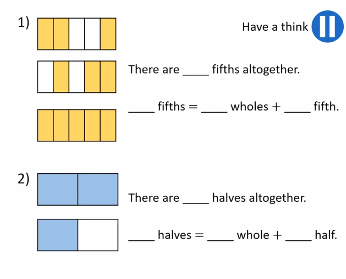 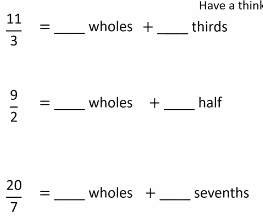                  7) 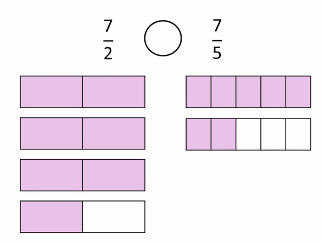 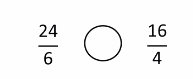 